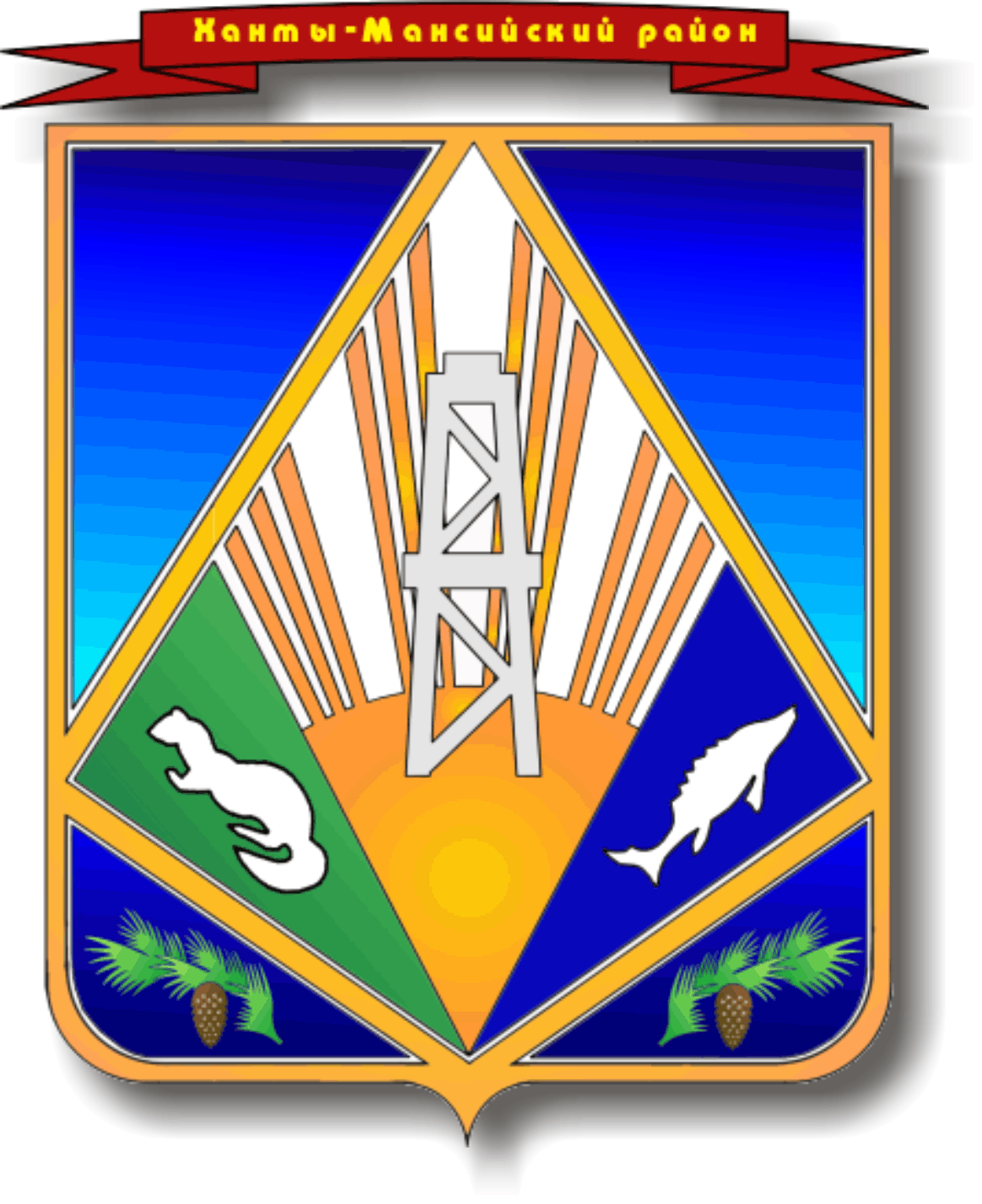 МУНИЦИПАЛЬНОЕ ОБРАЗОВАНИЕХАНТЫ-МАНСИЙСКИЙ РАЙОНХанты-Мансийский автономный округ – ЮграАДМИНИСТРАЦИЯ ХАНТЫ-МАНСИЙСКОГО РАЙОНАР А С П О Р Я Ж Е Н И Еот  02.12.2013                                                                                          № 1574-рг. Ханты-МансийскО плане комплексных мероприятий по профилактике терроризма и реализации Концепции противодействия терроризму  в Российской Федерации на территории Ханты-Мансийского района на 2014 – 2015 годыВ соответствии с федеральными законами от 06.10.2003 №131-ФЗ  «Об общих принципах организации местного самоуправления                       в Российской Федерации», от 06.03.2006 №35-ФЗ «О противодействии терроризму», Указом Президента Российской Федерации от 15.02.2006        №116 «О мерах по противодействию терроризму», учитывая  распоряжение Губернатора Ханты-Мансийского автономного округа – Югры                    от 10.05.2011 №295-рг «О Плане комплексных мероприятий                       по профилактике терроризма и реализации на территории Ханты-Мансийского автономного округа – Югры Концепции противодействия терроризму в Российской Федерации», руководствуясь Уставом Ханты-Мансийского района:Утвердить план комплексных мероприятий по профилактике терроризма и реализации Концепции противодействия терроризму                в Российской Федерации на территории Ханты-Мансийского района         на 2014 – 2015 годы (далее – План) согласно приложению.Опубликовать настоящее распоряжение в газете «Наш район»         и разместить на официальном сайте администрации Ханты-Мансийского района.Контроль за выполнением распоряжения возложить                       на заместителя главы администрации Ханты-Мансийского района              по взаимодействию с муниципальными образованиями А.А.Иванова.Глава администрации Ханты-Мансийского района                                                            В.Г.УсмановПриложение к распоряжению администрации Ханты-Мансийского района от 02.12.2013 №1574-рПЛАН комплексных мероприятий по профилактике терроризма и реализации Концепции противодействия терроризму                                            в Российской Федерации на территории Ханты-Мансийского района на 2014 – 2015 годы№ п/пМероприятие планаИсполнительИсточник финансированияСрок исполненияСрок исполненияФинансовые затраты на реализацию,(тыс. рублей)Финансовые затраты на реализацию,(тыс. рублей)Финансовые затраты на реализацию,(тыс. рублей)Финансовые затраты на реализацию,(тыс. рублей)Финансовые затраты на реализацию,(тыс. рублей)Ожидаемые результаты№ п/пМероприятие планаИсполнительИсточник финансированияСрок исполненияСрок исполнениявсегов том числе по годамв том числе по годамв том числе по годамв том числе по годам№ п/пМероприятие планаИсполнительИсточник финансированияСрок исполненияСрок исполнениявсего2014 год2014 год2015 год2015 год1234556778891. Совершенствование нормативной правовой базы и организационно-методического обеспечения профилактики терроризма 1. Совершенствование нормативной правовой базы и организационно-методического обеспечения профилактики терроризма 1. Совершенствование нормативной правовой базы и организационно-методического обеспечения профилактики терроризма 1. Совершенствование нормативной правовой базы и организационно-методического обеспечения профилактики терроризма 1. Совершенствование нормативной правовой базы и организационно-методического обеспечения профилактики терроризма 1. Совершенствование нормативной правовой базы и организационно-методического обеспечения профилактики терроризма 1. Совершенствование нормативной правовой базы и организационно-методического обеспечения профилактики терроризма 1. Совершенствование нормативной правовой базы и организационно-методического обеспечения профилактики терроризма 1. Совершенствование нормативной правовой базы и организационно-методического обеспечения профилактики терроризма 1. Совершенствование нормативной правовой базы и организационно-методического обеспечения профилактики терроризма 1. Совершенствование нормативной правовой базы и организационно-методического обеспечения профилактики терроризма 1. Совершенствование нормативной правовой базы и организационно-методического обеспечения профилактики терроризма 1.1.Внесение изменений            в нормативные документы муниципального образования в части, касающейся контроля           и координации вопросов организации                           и осуществления                  на территории муниципального образования  мероприятий по профилактике терроризма, минимизации и ликвидации последствий его проявленийотдел по организации профилактики правонарушенийадминистрации Ханты-Мансийского районасредства, предусмотренные на финансирование основной деятельности исполнителейпостояннопостоянно-----совершенство-вание нормативной правовой базы района, регулирующей вопросы профилактики терроризма1.2.Внесение изменений             в положения структурных органов администрации Ханты-Мансийского  района            в части, касающейся решения вопросов организации                        и осуществления                 на территории района мероприятий                        по предупреждению терроризма                            и экстремизма, минимизации                        их последствийструктурные органы администрации Ханты-Мансийского районасредства, предусмотренные на финансирование основной деятельности исполнителейпостояннопостоянно-----совершенство-вание нормативной правовой базы района, регулирующей вопросы профилактики терроризма1.3.Разработка планов действий органов местного самоуправления при установлении уровней террористической опасности на территории (отдельных участках территории, объектах) Ханты-Мансийского районаотдел по организации профилактики правонарушенийадминистрации Ханты-Мансийского района; МО МВД России «Ханты-Мансийский» (по согласованию)средства, предусмотренные на финансирование основной деятельности исполнителей2014 год(ежегодная корректировка)2014 год(ежегодная корректировка)-----совершенство-вание нормативной правовой базы района, регулирующей вопросы профилактики терроризма1.4.Обобщение материалов и доклад в АТК автономного округа о реализации мероприятий Комплексного плана информационного противодействия терроризму в Ханты-Мансийском районе аппарат АТК администрации Ханты-Мансийского районасредства, предусмотренные на финансирование основной деятельности исполнителей2014 – 2015 годы(до 30 мая,       до 20 ноября)2014 – 2015 годы(до 30 мая,       до 20 ноября)-----исполнение указаний АТК автономного округа1.5.Обобщение материалов и доклад в АТК автономного округа об информационно-пропагандистском сопровождении антитеррористической деятельности на территории Ханты-Мансийского районааппарат АТК администрации Ханты-Мансийского районасредства, предусмотренные на финансирование основной деятельности исполнителей2014 – 2015 годы(до 15 января, до 15 июля)2014 – 2015 годы(до 15 января, до 15 июля)-----исполнение указаний АТК автономного округа1.6.Обобщение материалов и доклад  в АТК автономного округа о результатах деятельности АТК администрации  Ханты-Мансийского районааппарат АТК администрации Ханты-Мансийского районасредства, предусмотренные на финансирование основной деятельности исполнителей2014 – 2015 годы(до 25 мая,        до 18 ноября)2014 – 2015 годы(до 25 мая,        до 18 ноября)-----исполнение указаний АТК автономного округа1.7.Разработка Плана комплексных мероприятий  по профилактике терроризма на территории  муниципального образования Ханты-Мансийский район, минимизации и ликвидации его последствий                     на 2016 – 2020 годыаппарат АТК администрации Ханты-Мансийского района; руководители структурных органов администрации Ханты-Мансийского района; руководители территориальных органов федеральных органов исполнительной власти (по согласованию)средства, предусмотренные на финансирование основной деятельности исполнителей4 квартал2015 года4 квартал2015 года-----совершенство-вание нормативной правовой базы района, регулирующей вопросы профилактики терроризма2. Проведение заседаний коллегиальных совещательных органов по профилактике терроризма2. Проведение заседаний коллегиальных совещательных органов по профилактике терроризма2. Проведение заседаний коллегиальных совещательных органов по профилактике терроризма2. Проведение заседаний коллегиальных совещательных органов по профилактике терроризма2. Проведение заседаний коллегиальных совещательных органов по профилактике терроризма2. Проведение заседаний коллегиальных совещательных органов по профилактике терроризма2. Проведение заседаний коллегиальных совещательных органов по профилактике терроризма2. Проведение заседаний коллегиальных совещательных органов по профилактике терроризма2. Проведение заседаний коллегиальных совещательных органов по профилактике терроризма2. Проведение заседаний коллегиальных совещательных органов по профилактике терроризма2. Проведение заседаний коллегиальных совещательных органов по профилактике терроризма2. Проведение заседаний коллегиальных совещательных органов по профилактике терроризма2.1.Подготовка и проведение заседаний Антитеррористической комиссии администрации Ханты-Мансийского районааппарат АТК администрации Ханты-Мансийского районасредства, предусмотренные на финансирование основной деятельности исполнителейежеквартально2014 – 2015 годыежеквартально2014 – 2015 годы----организация взаимодействия с территориаль-ными органами федеральных органов исполнительной власти, исполнитель-ными органами государствен-ной власти автономного округа, органами местного самоуправления Ханты-Мансийского района, предприятиями, учреждениями, организациями и общественными объединениями при проведении единой государствен-ной политики в сфере противо-действия терроризму на территории Ханты-Мансийского района, а также при выявлении, предупреж-дении и принятии согласованных мер реагирования на кризисные ситуации  2.2.Организация работы постоянно действующих рабочих групп Антитеррористической комиссии администрации Ханты-Мансийского районаруководители постоянно действующих рабочих групп АТКсредства, предусмотренные на финансирование основной деятельности исполнителейежеквартально2014 – 2015 годыежеквартально2014 – 2015 годы- ---организация взаимодействия с территориаль-ными органами федеральных органов исполнительной власти, исполнитель-ными органами государствен-ной власти автономного округа, органами местного самоуправления Ханты-Мансийского района, предприятиями, учреждениями, организациями и общественными объединениями при проведении единой государствен-ной политики в сфере противо-действия терроризму на территории Ханты-Мансийского района, а также при выявлении, предупреж-дении и принятии согласованных мер реагирования на кризисные ситуации  Организация мероприятий по повышению эффективности работы органов местного самоуправления Ханты-Мансийского района по профилактике терроризмаОрганизация мероприятий по повышению эффективности работы органов местного самоуправления Ханты-Мансийского района по профилактике терроризмаОрганизация мероприятий по повышению эффективности работы органов местного самоуправления Ханты-Мансийского района по профилактике терроризмаОрганизация мероприятий по повышению эффективности работы органов местного самоуправления Ханты-Мансийского района по профилактике терроризмаОрганизация мероприятий по повышению эффективности работы органов местного самоуправления Ханты-Мансийского района по профилактике терроризмаОрганизация мероприятий по повышению эффективности работы органов местного самоуправления Ханты-Мансийского района по профилактике терроризмаОрганизация мероприятий по повышению эффективности работы органов местного самоуправления Ханты-Мансийского района по профилактике терроризмаОрганизация мероприятий по повышению эффективности работы органов местного самоуправления Ханты-Мансийского района по профилактике терроризмаОрганизация мероприятий по повышению эффективности работы органов местного самоуправления Ханты-Мансийского района по профилактике терроризмаОрганизация мероприятий по повышению эффективности работы органов местного самоуправления Ханты-Мансийского района по профилактике терроризмаОрганизация мероприятий по повышению эффективности работы органов местного самоуправления Ханты-Мансийского района по профилактике терроризмаОрганизация мероприятий по повышению эффективности работы органов местного самоуправления Ханты-Мансийского района по профилактике терроризма3.1.Координация деятельности субъектов противодействия терроризму по его профилактике. Подготовка наиболее актуальных вопросов в сфере профилактики терроризма и необходимых мер по их реализации для рассмотрения на заседаниях АТК аппарат АТК администрации Ханты-Мансийского района средства, предусмотренные на финансирование основной деятельности исполнителей2014 – 2015 годы2014 – 2015 годы----повышение качества управления мероприятиями профилактики терроризма на территории муниципально-го образования3.2.Корректировка перечня критически важных, потенциально опасных объектов, находящихся на территории муниципального образованияМКУ Ханты-Мансийского района«Управление гражданской защиты»средства, предусмотренные на финансирование основной деятельности исполнителей1 квартал2014 – 2015 годов1 квартал2014 – 2015 годов----повышение достоверности и своевременная актуализация данных   о критически важных, потенциально опасных объектах                          на территории муниципально-го образования3.3.Корректировка Реестра объектов потенциальных террористических угроз, находящихся на территории муниципального образованияаппарат АТК администрации Ханты-Мансийского района;постоянно действующие рабочие группы АТК администрации Ханты-Мансийского районасредства, предусмотренные на финансирование основной деятельности исполнителейежегодно2014 – 2015 годыежегодно2014 – 2015 годы----повышение достоверности и своевременная актуализация данных   о критически важных, потенциально опасных объектах                          на территории муниципально-го образования3.4.Проведение паспортизации объектов потенциальных террористических угроз, находящихся на территории муниципального образованияаппарат АТК администрации Ханты-Мансийского района;постоянно действующие рабочие группы АТК муниципального образованиясредства, предусмотренные на финансирование основной деятельности исполнителей2014 – 2015 годы2014 – 2015 годы----повышение достоверности                   и своевременная актуализация данных  о критически важных, потенциально опасных объектах                          на территории муниципально-го образования3.5.Проведение разъяснительных бесед и лекций об ответственности за заведомо ложное сообщение об акте терроризмакомитет по образованию администрации Ханты-Мансийскогорайона; МО МВД России «Ханты-Мансийский» (по согласованию)средства, предусмотренные на финансирование основной деятельности исполнителей2014 – 2015 годы2014 – 2015 годы----предотвраще-ние преступлений террористичес-кого характера с участием молодежи3.6.Проведение тренировочных занятий по эвакуации учащихся, воспитанников и работников объектов социально-культурной инфраструктуры в случае возникновения чрезвычайной ситуации. Использование в ходе подготовки и проведения занятий моделирования различных ситуаций с дальнейшим наращиванием (осложнением) обстановки (изменение маршрутов и районов эвакуации, видов и места возникновения чрезвычайной ситуации, изменения климатических и временных условий), а также проработки вопросов размещения, обогрева и питания эвакуируемыхкомитет по образованию администрации Ханты-Мансийскогорайона; комитет по культуре, молодежной политики, физкультуре и спорту администрации Ханты-Мансийского района; МКУ Ханты-Мансийского района «Управление гражданской защиты» средства, предусмотренные на финансирование основной деятельности исполнителей2014 – 2015 годы2014 – 2015 годы----минимизация последствий террористичес- ких актов, снижение количества пострадавших при совершении теракта3.7.Участие в антитеррористической подготовке (переподготовке) сотрудников Аппарата АТК администрации Ханты-Мансийского района, проводимых Аппаратом АТК автономного округааппарат АТК администрации Ханты-Мансийского районасредства, предусмотренные на финансирование основной деятельности исполнителей2014 – 2015 годы в соответствиис планом работы АТК автономного округа2014 – 2015 годы в соответствиис планом работы АТК автономного округа-повышение уровня профессиональ-ной подготовки должностных лиц Аппарата АТК администрации Ханты-Мансийского района, специалистов, занимающихся вопросами профилактики терроризма4. Обеспечение антитеррористической безопасности потенциально опасных, критически важных объектов, объектов жизнеобеспечения, социальной сферы, находящихся на территории муниципального образования Ханты-Мансийский район, мест массового пребывания людей4. Обеспечение антитеррористической безопасности потенциально опасных, критически важных объектов, объектов жизнеобеспечения, социальной сферы, находящихся на территории муниципального образования Ханты-Мансийский район, мест массового пребывания людей4. Обеспечение антитеррористической безопасности потенциально опасных, критически важных объектов, объектов жизнеобеспечения, социальной сферы, находящихся на территории муниципального образования Ханты-Мансийский район, мест массового пребывания людей4. Обеспечение антитеррористической безопасности потенциально опасных, критически важных объектов, объектов жизнеобеспечения, социальной сферы, находящихся на территории муниципального образования Ханты-Мансийский район, мест массового пребывания людей4. Обеспечение антитеррористической безопасности потенциально опасных, критически важных объектов, объектов жизнеобеспечения, социальной сферы, находящихся на территории муниципального образования Ханты-Мансийский район, мест массового пребывания людей4. Обеспечение антитеррористической безопасности потенциально опасных, критически важных объектов, объектов жизнеобеспечения, социальной сферы, находящихся на территории муниципального образования Ханты-Мансийский район, мест массового пребывания людей4. Обеспечение антитеррористической безопасности потенциально опасных, критически важных объектов, объектов жизнеобеспечения, социальной сферы, находящихся на территории муниципального образования Ханты-Мансийский район, мест массового пребывания людей4. Обеспечение антитеррористической безопасности потенциально опасных, критически важных объектов, объектов жизнеобеспечения, социальной сферы, находящихся на территории муниципального образования Ханты-Мансийский район, мест массового пребывания людей4. Обеспечение антитеррористической безопасности потенциально опасных, критически важных объектов, объектов жизнеобеспечения, социальной сферы, находящихся на территории муниципального образования Ханты-Мансийский район, мест массового пребывания людей4. Обеспечение антитеррористической безопасности потенциально опасных, критически важных объектов, объектов жизнеобеспечения, социальной сферы, находящихся на территории муниципального образования Ханты-Мансийский район, мест массового пребывания людей4. Обеспечение антитеррористической безопасности потенциально опасных, критически важных объектов, объектов жизнеобеспечения, социальной сферы, находящихся на территории муниципального образования Ханты-Мансийский район, мест массового пребывания людей4. Обеспечение антитеррористической безопасности потенциально опасных, критически важных объектов, объектов жизнеобеспечения, социальной сферы, находящихся на территории муниципального образования Ханты-Мансийский район, мест массового пребывания людей4.1.Проведение комплексных обследований состояния инженерно-технической укрепленности и антитеррористической защищенности критически важных, потенциально опасных объектов, объектов жизнеобеспечения, социальной сферы и массового пребывания граждан, находящихся на территории муниципального образования3 Отдел службы по ХМАО – Югре РУ ФСБ России по Тюменской области (по согласованию);МО МВД России «Ханты-Мансийский (по согласованию); ОНД по г. Ханты-Мансийску и Ханты-Мансийскому району  (по согласованию);Ханты-Мансийская межрайонная прокуратура (по согласованию)средства, предусмотренные на финансирование основной деятельности исполнителейв соответствии с ведомствен-ными планами контрольных мероприятийв соответствии с ведомствен-ными планами контрольных мероприятий----выявление и оценка фактического состояния инженерно-технической укрепленности и антитерро-ристической защищенности объектов различных категорий4.2.Размещение (в том числе приобретение, установка, монтаж, подключение)                  в наиболее криминогенных общественных местах и на улицах населенных пунктов Ханты-Мансийского района, местах массового пребывания граждан систем видеообзора с установкой мониторов для контроля за обстановкой и оперативного реагирования, модернизация имеющихся систем видеонаблюдения, проведение работ, обеспечивающих функционирование систем, в том числе по направлению безопасности дорожного движения,                        и информирование    населения о системах, необходимости соблюдения правил дорожного движения     (в том числе санкциях за их нарушение) с целью избежания детского дорожно-транспортного травматизма,п. Горноправдинскадминистрация Ханты-Мансийского районацелевая муниципальная программа «Комплексные мероприятия по профилактике правонарушений в Ханты-Мансийском районе на 2014 – 2016 годы» (постановление администрации Ханты-Мансийского района от 30.09.2013 №242)  -989898совершенство-вание системы предупреди-тельно-профилакти-ческих мер, направленных на обеспечение безопасности при проведении массовых мероприятий, снижение числа пострадавших при совершении террористи-ческих актов4.3.Обеспечение комплексной безопасности и комфортных условий образовательного процесса: закупка и установка систем видеонаблюдения, огнетушителей, ламп аварийного освещения,            кранов пожарной   безопасности, установка противопожарных клапанов, комплектация пожарных щитов и постов, расширение путей эвакуационных выходов, установка противопожарных дверей пожароопасных помещений и люков выхода на чердак, прокладка провода и кабелей соединительных линий системы оповещения и управления эвакуацией людей в строительных конструкциях, установка ограждения по периметру кровли, обучение пожарно-техническому минимуму, установка светильников дневного освещения, пожарных рукавов, обработка деревянных чердачных балок огнезащитным составом, приобретение аккумуляторных фонарей, установка дверей эвакуационного выхода, установка радиосвязи АПС между школой и пожарной частью, с постом охраны школы и спортивным залом школ, установка светильников дневного освещения, проведение огнезащитной обработки чердачных помещенийкомитет по образованию администрации Ханты-Мансийского районадолгосрочная целевая программа Ханты-Мансийского района «Новая школа Ханты-Мансийского района на 2011 – 2013 годы и на период до 2015 года» (постановление администрации Ханты-Мансийского района                     от 13.08.2013 № 201)  -0,000,000,00снижение факторов риска совершения террористических актов на объектах образования, приведение их в соответствие с требованиями по антитеррорис-тической безопасности4.4.Обеспечение комплексной безопасности  и комфортных условий в учреждениях спорта: приобретение и установка средств пожаротушения, пожарной сигнализации, средств видеонаблюдениякомитет                     по культуре, молодежной политике, физкультуре              и спортудолгосрочная  муниципальная целевая программа «Комплексное развитие спорта и туризма  на территории  Ханты-Мансийского района  на 2011 – 2013 годы                  и плановый период          до 2015 года» 000снижение факторов риска совершения террористичес-ких актов  в учреждениях спорта, приведение их в соответствие с требованиями по антитерро-ристической и пожарной безопасностиИтого по разделуИтого по разделуИтого по разделувсего2014 – 2015 годы2014 – 2015 годы196989898бюджет автономного округа2014 – 2015 годы2014 – 2015 годымуниципальный бюджет2014 – 2015 годы2014 – 2015 годы196989898Итого по плануИтого по плануИтого по планувсего2014 – 2015 годы2014 – 2015 годы1969898982014 – 2015 годы2014 – 2015 годы2014 – 2015 годы2014 – 2015 годы1969898985. Контроль исполнения мероприятий настоящего Комплексного плана5. Контроль исполнения мероприятий настоящего Комплексного плана5. Контроль исполнения мероприятий настоящего Комплексного плана5. Контроль исполнения мероприятий настоящего Комплексного плана5. Контроль исполнения мероприятий настоящего Комплексного плана5. Контроль исполнения мероприятий настоящего Комплексного плана5. Контроль исполнения мероприятий настоящего Комплексного плана5. Контроль исполнения мероприятий настоящего Комплексного плана5. Контроль исполнения мероприятий настоящего Комплексного плана5. Контроль исполнения мероприятий настоящего Комплексного плана5. Контроль исполнения мероприятий настоящего Комплексного плана5. Контроль исполнения мероприятий настоящего Комплексного плана5.1.Предоставление сводного отчета о выполнении Комплексного плана в Антитеррористическую комиссию администрации Ханты-Мансийского района  Предоставление сводного отчета о выполнении Комплексного плана в Антитеррористическую комиссию администрации Ханты-Мансийского района  Предоставление сводного отчета о выполнении Комплексного плана в Антитеррористическую комиссию администрации Ханты-Мансийского района  Предоставление сводного отчета о выполнении Комплексного плана в Антитеррористическую комиссию администрации Ханты-Мансийского района  2014 – 2015 годы            (до 15 мая, до 10 ноября)2014 – 2015 годы            (до 15 мая, до 10 ноября)2014 – 2015 годы            (до 15 мая, до 10 ноября)2014 – 2015 годы            (до 15 мая, до 10 ноября)2014 – 2015 годы            (до 15 мая, до 10 ноября)исполнители Комплексного планаисполнители Комплексного плана